Приложение № 4към чл.27, ал.3 от правилникаП Р О Т О К О ЛНА ИЗБОРНО БЮРО № …….. ЗА ПРОВЕЖДАНЕ НА ИЗБОР НА……………………………………………………………………………………….Днес, …….. 20…. г., ден …………..……., място……..………………….…….., град………………..……, от …… ч. до ……ч.  КОМИСИЯ В СЪСТАВ:1. Председател……….……………………………..…..			 2. Член…………………………………………………..			 3. Член…………………………………………………..			 проведе избор на ……………………………………………………………… и резултатите са както следва:ОБЩА ИНФОРМАЦИЯ:РЕЗУЛТАТИ ОТ ГЛАСУВАНЕТО:ПОДПИСИ НА КОМИСИЯТА ЗА ПРОВЕЖДАНЕ НА ИЗБОРА:1. Председател……….……………………………..…..		……………………2. Член…………………………………………………..		……………………3. Член…………………………………………………..		……………………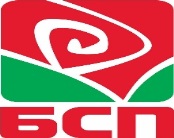 БЪЛГАРСКА СОЦИАЛИСТИЧЕСКА ПАРТИЯН А Ц И О Н А Л Е Н  С Ъ В Е ТБрой на записаните за гласуване членове на НС на БСП:Брой на гласувалите членове на НС на БСП:Действителни бюлетини:Недействителни бюлетини:№ИменаСтатутРезултат12и т.н.